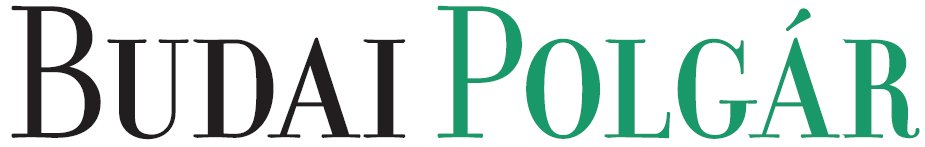 a II. Kerületi Önkormányzat lapja, kiadja a Budai Polgár Nonprofit Kft.1022 Budapest, Bimbó út 1-5., tel. és fax: 316-3410, szerkesztoseg@budaipolgar.huA Budai Polgár a II. Kerületi Önkormányzat ingyenes lapja. Megjelenik 50 000 példányban, amelyet minden kerületi lakás postaládájába terjesztenek, más szóróanyagoktól külön, önállóan. Formátuma A/4-es, terjedelme 32-48 oldal, 45 gr-os újságnyomó papírra nyomva, színesben. Az újság általános elismertségnek örvend a kerület lakosai körében: színvonalas és tartalmas cikkei miatt az elmúlt két évtizedben a II. kerületiek kedvenc lapjává vált. A legfrissebb felmérés szerint a II. kerületiek  86 %-a olvassa a Budai Polgárt, és az olvasók 72 %-a minden lapszámot elolvas. Az újság Két hét, Helytörténet, Kedves szomszéd, Környezetünk, Ajánló, Hitélet, Közélet és Mozaik rovatai teszik színessé és közkedveltté a lapot.A hirdetéseket általában a törzsanyag után a hirdetési oldalakon helyezzük el.Hirdetések árai 2020-ban
KERETES HIRDETÉSEK• PR-cikk elhelyezése: pr-cikk elhelyezésének díja a cikk által elfoglalt felület méretének ára. Amennyiben a mi újságírónk és fotósunk készíti el az anyagot, az újságíró és a fotós költsége is fizetendő (5000 Ft/flekk – 1500 k., 4000 Ft/fotó). Ha kész anyagot kapunk, akkor csak a hirdetési felület ára fizetendő (az árakat ld. feljebb). • Behúzás: függ a behúzandó anyag méretétől és súlyától, de alapesetben az ára 12 Ft+áfa/példány. Csak teljes példányszámos (50 000) behúzást tudunk vállalni.• Álló banner: a www.budaipolgar.hu oldalon 50 000 Ft + áfa/hó. (Mérete:120x240 pixel)Kedvezmények, jutalékok
Figyelem! A II. kerületi székhelyű cégeknek lapunk a keretes hirdetések árából 2020. augusztus 30-ig 25% kedvezményt biztosít az újonnan megrendelt hirdetésekre.
Az önkormányzat és a Budai Polgár ezzel is szeretné segíteni a helyi vállalkozásokat.•Lapunkban először hirdetőknek az első keretes hirdetésük árából 15% kedvezményt biztosítunk.•II. Kerület Kártya tulajdonosoknak 15% kedvezmény•Mennyiségi kedvezmény: öt megjelenés után 20%, tizenegy megjelenéstől 30% kedvezmény a keretes hirdetések árából. Éves rendszeres megjelenés esetén, adott nagyság fölött a szerkesztőséggel kötött egyedi megállapodás alapján további kedvezmények lehetségesek. •Ügynökségi jutalék: 15 %•A kedvezmények, illetve az ügynökségi jutalék nem vonhatók össze, a lehetőségek közül csak az egyiket lehet igénybe venni.
Felárak keretes hirdetéseknél•Elhelyezési felár: 10% (pl. rejtvény fölé, aprók után vagy jobb oldalra).•Hátsó borító használata: 30% felárért lehetséges, amennyiben nem foglalt, minimum 1/4-es méretben.------------------------------------------------------------------------------------------------------------------Hirdetésfelvétel a Budai Polgárba• Átutalással, megjelenés után rendezve: Budai Polgár szerkesztősége, Szabó Gergely, tel.: 336-1383, tel./fax: 316-3410, e-mail cím: szabo.gergely@budaipolgar.hu • Tördelési, tipográfiai ügyekben (méret, forma, formátum, stb.) kérem, keressék Hraschek Benjámin tördelőszerkesztőt (tel.: 06 30 202-9166). E-mail: tordelo@masodikkerulet.hu. A hirdetéseket vektoros formátumban (pl. pdf) kérjük leadni.
• Tartalmi, megjelenési, fizetési ügyekben Szabó Gergely (tel.: 336-1383, e-mail cím: szabo.gergely@budaipolgar.hu ) válaszol kérdéseikre. ------------------------------------------------------------------------------------------------------------------Apróhirdetések:• Apróhirdetések ára: lakossági apróhirdetés 10 szóig:  + áfa, 11-20 szóig: szavanként plusz 170 Ft+áfa, közületi apróhirdetés 20 szóig: 4700 Ft+áfa.• Apróhirdetéseknél évi 15 megjelenés után 15%, tíz megjelenéstől 10 % kedvezményt biztosítunk az árból. II. Kerület Kártya-tulajdonosoknak 10% kedvezmény (az IngatlanRobot online apróhirdetés-feladásnál a II. Kerület Kártya kedvezmény nem érvényesíthető). 
A kedvezmények nem vonhatók össze.• Apróhirdetések feladása a Budai Polgár újságba: II. Kerületi Városfejlesztő Zrt. Ügyfélszolgálat (1024 Keleti K. u. 15/a), tel.: 5999-222. 
Ideiglenes nyitvatartás: hétfő 9-18-ig, szerda 9-18-ig, péntek 9-16-ig. Ebédidő: 12-13-ig. Telefon: 5999-222.

Az apróhirdetések lapzártája 2020-ban: jan. 6., jan. 27., febr. 17., márc. 2., márc. 16., ápr. 6., ápr. 27. , máj. 18., jún. 2. (kedd), jún. 22., júl. 13., aug. 24., szept. 7., szept. 21., okt. 12., okt. 26., nov. 16., dec. 7.
• Online apróhirdetés-felvétel 
Apróhirdetéseket a nap 24 órájában fel lehet adni a www.ingatlanrobot.hu/budai-polgar internetes oldalon. 
Fizetési lehetőségek: bankkártyával, banki utalással, esetleg bankfiókon keresztül készpénzzel. A II. Kerület Kártya-kedvezmény nem érvényesíthető.A megrendelést kitöltve, aláírva, szkennelve várjuk a szabo.gergely@budaipolgar.hu e-mail címre.
HIRDETÉSI MEGRENDELÉS Dátum:                                                                                     Aláírás, pecsét:

***************************************************************************

VISSZAIGAZOLÁS (Budai Polgár tölti ki)A fenti megrendelést ezúton visszaigazolom.
Dátum:                                                                                      Aláírás, pecsét:MÉRET (szél. X mag.)SZÍNES hirdetés FEKETE-FEHÉR1/1 (197 × )315 000 Ft + áfa265 000 Ft + áfa1/2 (197 × , 97×269 mm)170 000 Ft + áfa150 000 Ft + áfa   1/4 (97 × , 197×65 mm)110 000 Ft + áfa85 000 Ft + áfa1/8 (97 × , 47×133 mm) + áfa53 000 Ft + áfa1/16 (47×65 mm)27 000 Ft + áfa21 000 Ft +áfa
LapszámMegjelenés: 
Lapzárta
Lapzárta
Méret, szín 
színes / fekete-fehérBudai Polgár
50 000 példány2020/1.Január 12. Január 3. Január 3. 2020/2.Február 2.Január 23.Január 23.2020/3.Február 23.Február 13. Február 13. 2020/4.Március 8.Február 27.Február 27.2020/5.Március 22.Március 12.Március 12.2020/6.Április 12.Április 2.Április 2.2020/7.Május 3.Április 23.Április 23.2020/8.Május 24.Május 14.Május 14.2020/9.Június 7.Május 18.Május 18.2020/10.Június 28.Június 18.Június 18.2020/11.Július 19.Július 9.Július 9.2020/12.Augusztus 30.Augusztus 19. (szerda)Augusztus 19. (szerda)2020/13.Szeptember 13.Szeptember 3.Szeptember 3.2020/14.Szeptember 27.Szeptember 17.Szeptember 17.2020/15.Október 18.Október 8.Október 8.2020/16.November 1.Október 22.Október 22.2020/17.November 22.November 12.November 12.2020/18.December 13.December 3.December 3.A dátumok kiválasztásánál kérjük, vegye figyelembe, hogy az 50 000 példány terjesztése általában a megjelenés napján, vagy az előző napon kezdődik, és az időjárástól függően 4-5 napot vesz igénybeA dátumok kiválasztásánál kérjük, vegye figyelembe, hogy az 50 000 példány terjesztése általában a megjelenés napján, vagy az előző napon kezdődik, és az időjárástól függően 4-5 napot vesz igénybeA dátumok kiválasztásánál kérjük, vegye figyelembe, hogy az 50 000 példány terjesztése általában a megjelenés napján, vagy az előző napon kezdődik, és az időjárástól függően 4-5 napot vesz igénybeA dátumok kiválasztásánál kérjük, vegye figyelembe, hogy az 50 000 példány terjesztése általában a megjelenés napján, vagy az előző napon kezdődik, és az időjárástól függően 4-5 napot vesz igénybeA dátumok kiválasztásánál kérjük, vegye figyelembe, hogy az 50 000 példány terjesztése általában a megjelenés napján, vagy az előző napon kezdődik, és az időjárástól függően 4-5 napot vesz igénybeA dátumok kiválasztásánál kérjük, vegye figyelembe, hogy az 50 000 példány terjesztése általában a megjelenés napján, vagy az előző napon kezdődik, és az időjárástól függően 4-5 napot vesz igénybeAnyagleadás a tordelo@masodikkerulet.hu címreAnyagleadás a tordelo@masodikkerulet.hu címreAnyagleadás a tordelo@masodikkerulet.hu címreAnyagleadás a tordelo@masodikkerulet.hu címreAnyagleadás a tordelo@masodikkerulet.hu címreAnyagleadás a tordelo@masodikkerulet.hu címreA hirdetés témája:A hirdetés témája:A hirdetés témája:FELÁRAK1.: hátsó borító 30%, 2.: elhelyezési 10%FELÁRAK1.: hátsó borító 30%, 2.: elhelyezési 10%FELÁRAK1.: hátsó borító 30%, 2.: elhelyezési 10%KEDVEZMÉNY, JUTALÉK1.: először hirdetőnek az első hirdetésből 15%2.: mennyiségi: 5 megjelenéstől 20%, 11-től 30% 
3.: ügynökségi jutalék: 10%KEDVEZMÉNY, JUTALÉK1.: először hirdetőnek az első hirdetésből 15%2.: mennyiségi: 5 megjelenéstől 20%, 11-től 30% 
3.: ügynökségi jutalék: 10%KEDVEZMÉNY, JUTALÉK1.: először hirdetőnek az első hirdetésből 15%2.: mennyiségi: 5 megjelenéstől 20%, 11-től 30% 
3.: ügynökségi jutalék: 10%HIRDETÉS ÁRA/MEGJELENÉSHIRDETÉS ÁRA/MEGJELENÉSHIRDETÉS ÁRA/MEGJELENÉSKapcsolattartó neve, telefonszáma, e-mail címeKapcsolattartó neve, telefonszáma, e-mail címeKapcsolattartó neve, telefonszáma, e-mail címeMegrendelő neveés számlázási címe:Megrendelő neveés számlázási címe:Megrendelő neveés számlázási címe:Postázási címe, ha más:Postázási címe, ha más:Postázási címe, ha más:Adószáma:Adószáma:Adószáma:Megjegyzés, kérés:Megjegyzés, kérés:Megjegyzés, kérés: